Home Orchard Society Arboretum Community Orchard Contract- 2019*program runs from January 1, 2019 thru December 31, 2019- you can join at any time of yearHome Orchard Society Arboretum Contract Rules, Terms, and Conditions for ParticipationName (please print):Phone: 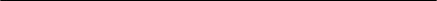 Email: Home Orchard Society Arboretum will provide the following:Educational programs to assist new orchardists/gardeners (arboretum “workshops” are FREE for Community Orchard members.  You MUST register prior to the workshop dates.) Access to general garden tools such as shovels, rakes, wheelbarrows, etc.Weekly box a fruit throughout harvest season (June thru November) up to 10 lbs.Access to propagation material from the orchardAccess to culinary and medicinal herbs from the orchardSocial events to celebrate a community of fruit loversA family friendly atmosphereRules, Terms, and Conditions for MembershipI will abide by the following rules, terms, and conditions:Total cost of membership is $75 annually.  I understand that there is a $50 non-refundable deposit due at the time of registration.  The remainder of the fee is due within the first three months of membership.I understand that I must perform 45 hours of work in the orchard annually.“Work” days are Tuesdays and Saturdays from 9-3pm.  I will work a minimum of 4 hours every month following registration.I will work a minimum of 10 hours before I am eligible to take home weekly fruit boxes.I will work a minimum of 6 hours before I am allowed to take a “workshop” free of charge.(*this requirement is waived for returning participants ONLY)  I will respect the orchard’s property and assets, use equipment and tools in common responsibility and treat them with care.  Clean and return them to the shed after use and store them neatly and securely.  I will NOT remove equipment of tools furnished by the Home Orchard Society Arboretum.I will turn off water at designated locations after use and coil all hoses neatly.No fruit will be harvested or removed from the orchard without manager’s consent.The orchard manager will assign me general orchard tasks when I come to work. I will not plant any illegal plants in the orchard.I will keep trash and litter cleaned from the orchard as well as from adjacent pathways and fences.I understand that children of all ages are welcome, but children 16 and under must be supervised by a parent or guardian at all times.I understand that well behaved dogs are permitted as long as I clean up after them otherwise this privilege will be suspended.I understand that I may bring guests to the garden.  Guests are also subject to all rules, terms, and conditions stated here.  I will work to keep the orchard happy, secure, and enjoyable place where all members can work and socialize peacefully in a neighborly manner.I understand and willingly accept the inherent risks in orchard work.  I understand that use and misuse of orchard tools may result in injury.I understand that, as a member in the Home Orchard Society Arboretum, I am a guest and that my privileges may be revoked in the event that I fail to comply with the terms of this Agreement.  The following procedure will be initiated in the event of failure to comply with the terms of this Agreement:The Orchard Manager will issue a verbal warning.If no response or correction has been made within two weeks of the verbal warning, the Orchard Manager will issue a written notice.If no response or correction has been made within seven days of the written notice, the Orchard Manager will issue a final written notification indicating that orchard privileges and membership have been forfeited.Application for another Community Orchard membership may only be submitted after one year and will be accepted at the discretion of the Orchard Manager.* New Community Orchard Members are required to schedule an orientation with the Orchard Manager prior to their first work day.CommitmentI have read and understand the application and accept these rules, terms, and conditions stated above for the participation in the Home Orchard Society Arboretum Community Orchard.Signed: [Orchardist] ____________________________________Date: _______________Approved: [Orchard Manager] __________________________________Date: _______________*Please return contracts and payments to Tonia at the arboretum or send to:Checks should be made out to: 		HOME ORCHARD SOCIETY					PO Box 607					Oregon City, OR  97045